Learning Objectives: Children should learn: In which parts of the year key holidays take place;To recall information from their past to answer questions about holidays;To place key holidays in chronological orderClass Objectives: to learn about the holidays that we have today. Talk about some of the holidays and events we have throughout the year. For example, Christmas, Easter, Summer, Halloween, then place them on the timeline over page.  In which month do we celebrate Christmas? ________________What happens at Christmas? ___________________________________________________________At what time of year do we celebrate Easter? ______________What happens at Easter?______________________________Can you think of any other holidays that we have? ___________In what months of the year do we have our summer holidays?_________________________________________________What happens during the summer holiday?__________________________________________________________________When might it be better to have a seaside holiday? In the summer or winter? Why? _______________________________________________________________________________Turn this page to side and order dates along to make your Holiday TimelineCut and stick /paste the months along the timeline and then stick the holidays –Christmas, Halloween, Easter and Summer holiday where you think they go.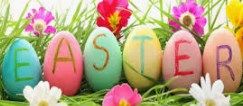 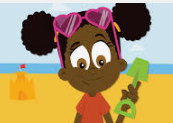 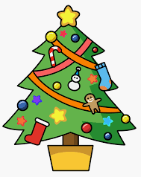 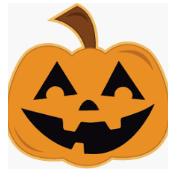 If this is too challenging do the easier timeline.